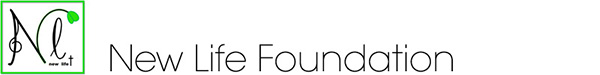 Student Leadership Council Application2016 – 2017Thank you for your interest in applying for the Student leadership Council. These positions will offer opportunities for students to engage in a variety of activities and service learning projects that help to build NLF spirit and to become active members of their community.These roles are open to all 10th-12th grade NLF members. The council members may earn extra SSL hours through their duties.Duties of the council position• Display good leadership and responsibility• Be a good role model for NLF students• Come to rehearsal 15 min early and stay at least 15 min after end of rehearsal• Look for concert venues (lock-in and benefit concert)• Organize and print music• Publicize NLF through social media and posters• Make posters for NLF (design, distribution, etc.)• Introduce NLF at concerts• Monthly video chat meetings among the council members• Biweekly 30 minute online bible study• Be prayer warriors for NLF• Help out with NLF tasks as assigned by NLF leaders.InstructionsComplete the following application. Return your completed application by April 3th, 2016 to the NLF by e-mail. New Life Youth Orchestra NLYO<newlifeyouthorchestra@gmail.com>Student Council Application & Questionnaire Student Name: _______________________________ Grade in 2016-17(10-12th grade): ____________ Instrument:______________ Address:________________________________________________________________E-mail Address :________________________________________________ Phone Number: ____________________________ Please answer the following questions 1. How long have you been in NLF?2. Why are you in NLF? 3. List three character traits that best describe you. 4. Why do you do community service? 5. What leadership skills do you have?6. What are ways you plan on publicizing NLF?7. Why do you want to be a member of the Student Leadership Council? 8. What do you want to accomplish after being chosen as a member of the Student Leadership Council? How do you plan on accomplishing those things?9. Write your personal testimony. I understand that if I am selected to become a member of the Student Leadership Council representing NLF as a leader and serving as a role model for other members. STUDENT SIGNATURE: ________________________________Date: _____________I give permission for my child to apply for student leadership council member.PARENT SIGNATURE: ____________________________________Date: __________ 